Hallo meine lieben Astronomieschülerinnen und -schüler der Klassenstufe 10,leider sehen wir uns in diesem Jahr wohl nicht mehr. Deshalb wünsche ich euch auf diesem Wege ein den Umständen entsprechendes schönes Weihnachtsfest und einen guten Rutsch in ein hoffentlich bald coronafreies 2021.Für die Doppelstunde am Donnerstag könnt ihr folgende Aufgaben bearbeiten:Das Arbeitsblatt fertigstellenDie Beobachtungen vorbereiten und wenn es das Wetter zulässt könnt ihr vielleicht von zu Hause aus die eine oder andere Beobachtung durchführen. Ich werde den Abgabetermin wohl bis in den März verlängern müssen. Die Beobachtungstermine bleiben aber und wenn es wolkenlos ist, dann stehe ich mit Maske, Fernrohr und Fotoapparat am kleinen Gegenstein.Lesen soll ja zurzeit eine sehr sinnvolle Freizeitbeschäftigung sein. Deshalb meine dritte Aufgabe: Lest euch bitte im Lehrbuch die Seiten 5- 14 durch und macht euch vor allem zum Weltbild der Griechen Stichpunkte im Hefter.Außerdem könnt ihr euch mal an folgenden Rechenaufgaben versuchen: LB S. 36 Nr. 8,9Wer sie in der nächsten Stunde an der Tafel vorrechnen kann, der bekommt es auch bewertet, wenn er es gut macht!Beste Grüße, bleibt gesund, lebensfroh und wissensdurstig,Euer AstrolehrerHerr Hornbogen                               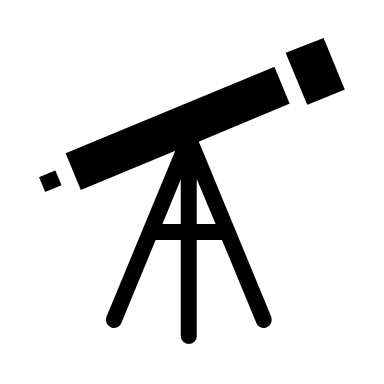 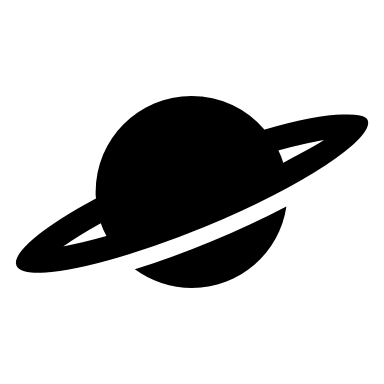 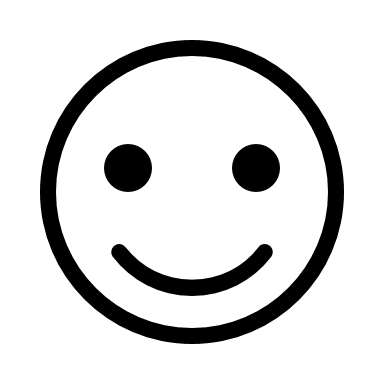 